Name: ____________________________________Parts of an Airplane InvestigationAfter having completed the Forces of Flight Investigation, you should now understand the relationship between lift, gravity, thrust, and drag. However, before you can learn to fly you must become an expert on the control surfaces and major components of an aircraft. Complete the tasks below to continue your journey in becoming an experienced aircraft pilot.Use the following websites on the class page to help you complete the tasks: How Things Fly – Smithsonian National Air and Space MuseumThe Thrill of Flight – Learn AlbertaTask 1: Label the parts of the airplane, using the terms provided below.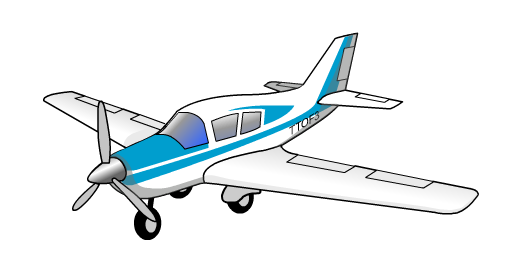 Task 2: Now that you know where the parts of an airplane are located, explain the function, or purpose, of each part.Fuselage:  _____________________________________________________________________________________________________________________Cockpit:  ______________________________________________________________________________________________________________________Wings:  _______________________________________________________________________________________________________________________Tail:  _________________________________________________________________________________________________________________________Horizontal stabilizer:  ____________________________________________________________________________________________________________Vertical stabilizer:  ______________________________________________________________________________________________________________Elevators:  _____________________________________________________________________________________________________________________Rudder: _______________________________________________________________________________________________________________________Ailerons: ______________________________________________________________________________________________________________________Flaps:  ________________________________________________________________________________________________________________________Propeller:  _____________________________________________________________________________________________________________________Engine: _______________________________________________________________________________________________________________________Landing gear: __________________________________________________________________________________________________________________Task 3: Control surfaces are moveable parts that change the flow of air past an airplane. They provide an airplane with control and stability. List all of the airplane parts from the previous tasks that are considered control surfaces.______________________________________________________________________________________________________________________________Task 4: Draw and label the three axes that airplanes are controlled along.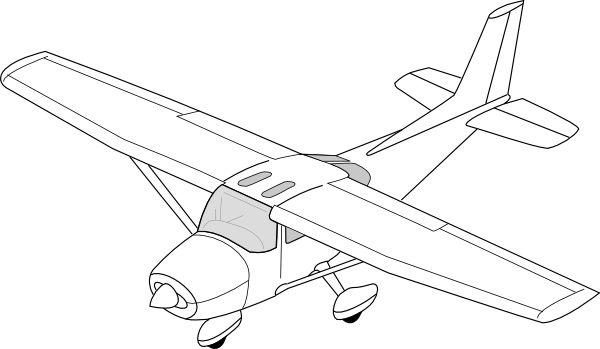 Task 5: List the three movements of an airplane, describe the movement, and identify which control surface(s) controls each movement.Congratulations!You have completed all the tasks and are now ready to learn how to fly! fuselage         vertical stabilizer            elevators       rudder       wings       ailerons       horizontal stabilizer         propeller       cockpit         tail  engine               landing gear                   flapsMovementDescriptionControl Surface(s)